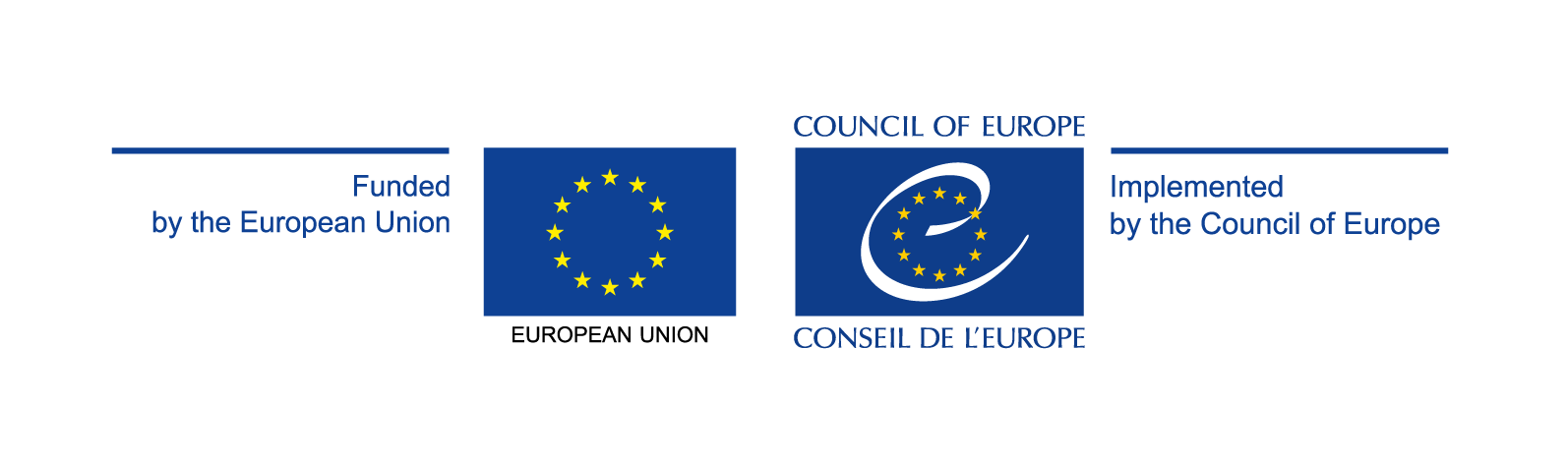 „Consolidarea capacităților avocaților și apărătorilor drepturilor omului pentru aplicarea pe plan național a Convenției Europene pentru Drepturile Omului și a Cartei sociale europene revizuite”Concurs pentru avocați și apărători ai drepturilor omului  SIMULĂRI ALE DEZBATERILOR JUDECĂTOREȘTIREGULI ȘI GHIDI. Reguli generaleConcursul este organizat de către Consiliul Europei în cadrul Proiectului Comun CoE-UE "Consolidarea capacității avocaților și apărătorilor drepturilor omului pentru aplicarea pe plan național a Convenției Europene pentru Drepturile Omului și a Cartei sociale europene revizuite " (Proiectul).Organizarea concursului ține de atribuțiile Consiliului Europei în cooperare cu partenerii săi de proiect (Organizatorul).Concursul constă într-o simulare a procedurii în fața Curții Europene a Drepturilor Omului, bazată pe un caz fictiv (Cazul), publicat de către Organizator. Cazul se va referi la presupuse încălcări ale drepturilor și libertăților consacrate în prevederile Convenției Europene a Drepturilor Omului (CEDO) sau protocoalelor la aceasta.Concursul este deschis participanților provenind din una dintre cele șase țări incluse în proiect: Armenia, Azerbaidjan, Georgia, Moldova, Federația Rusă și Ucraina.  Concursul se împarte în două etape, Etapa scrisă (ES) și Etapa pledoariilor (EP).În cadrul ES, concursul se va desfășura în limbile naționale ale țărilor participante. Pledoariile orale vor avea loc în limba engleză și în limba rusă. Corespunzător, participanții trebuie să vorbească în limba engleză sau rusă pentru ca să participe în concurs.Organizatorul va publica Cazul împreună cu Regulile și Ghidul.Orice decizie cu privire la interpretarea prezentelor Reguli și informațiile cuprinse în Anexe va ține de competența Organizatorului.Nerespectarea oricăror dintre cerințele prezentelor Reguli poate duce la descalificarea din Concurs. Decizia în acest sens este luată de către Organizator și este definitivă și nu poate fi contestată.II. ParticipareConcursul este deschis pentru avocații practicieni și apărătorii drepturilor omului din una din următoarele țări: Armenia, Azerbaidjan, Georgia, Moldova, Federația Rusă și Ucraina.  Avocații practicieni și apărătorii drepturilor omului care doresc să participe la Concurs trebuie să prezinte Formularul de înregistrare (link-ul din anexa II) până la termenul limită stabilit și în condițiile prevăzute în Anexa I (Calendarul Concursului). În Formularul de înregistrare avocații practicieni și apărătorii drepturilor omului trebuie să indice Țara participantă pentru care dorește să participe. Aceasta ar trebui să fie țara în care a fost obținută diploma în drept sau în care practică dreptul. Odată depus, acesta este definitiv și nu poate fi modificat după validarea Formularului de înregistrare.  Avocații practicieni și apărătorii drepturilor omului indică, de asemenea, limba în care vor fi elaborate Observațiile scrise.Nu sunt luate în considerare formularele de înregistrare incomplete sau incorect completate.Avocații practicieni și apărătorii drepturilor omului care nu respectă cerințele de înregistrare sau care nu îndeplinesc condițiile de participare vor fi notificați de către Organizator. După înregistrare, avocații practicieni și apărătorii drepturilor omului sunt rugați să expedieze Observațiile scrise, până la termenul limită stabilit și în condițiile indicate în Anexa I (Calendarul Concursului).Avocații practicieni și apărătorii drepturilor omului care s-au înregistrat vor fi considerați Participanți la Concurs doar după ce trimit Observațiile scrise până la termenul limită prevăzut în Anexa I (Calendarul Concursului). Observațiile scrise trimise după termenul limită stabilit în Anexa I (Calendarul Concursului) nu vor fi luate în considerare.În cazul selectării pentru Etapa de Pledoarii orale, Participanții își asumă angajamentul să fie disponibili să vină în Strasbourg la data susținerii Pledoariilor orale, după cum este prevăzut în Anexa I (Calendarul Concursului) și să respecte cerințele Organizatorului în ceea ce privește pregătirea participării lor. Costurile participării la Etapa de Pledoarii orale vor fi acoperite de către Organizator.III. Etapa ScrisăNumai participanții individuali sunt eligibili să participe la Etapa scrisă a Concursului. Grupurile de avocați practicieni și apărători ai drepturilor omului nu pot prezenta observațiile scrise împreună.Fiecare participant trebuie să pregătească două seturi de Observații scrise, una pentru Reclamant și una pentru Guvernul pârât, prezentând argumente cu privire la admisibilitatea și fondul Cazului. Fiecare Participant este liber să decidă asupra strategiei privind calificarea plângerilor în conformitate cu CEDO și argumentelor prezentate.Observațiile scrise se întocmesc în una dintre limbile oficiale ale celor șase Țări participante, în funcție de indicațiile Participanților în acest sens, incluse în Formularul de înregistrare.Observațiile scrise nu trebuie să depășească 10 pagini fiecare și trebuie să respecte următoarele condiții: Document: În format WordMargini: 2cm pe fiecare parteText: Font - Times New Roman 12 Justified, cu un singur spațiuNote de subsol: Font - Times New Roman 10 Justified, cu un singur spațiu . Fiecare set de Observații scrise trebuie să includă o pagină de titlu care conține următoarele:numele Participantuluitipul Observațiilor scrise (Reclamant sau Pârât)cuprinsPagina de titlu nu este luată în considerare în privința limitei de 10 pagini.Nerespectarea condițiilor de formă impuse poate afecta punctajul Participantului.Fiecare set de Observații scrise va fi inclus într-un document separat. Documentele vor fi denumite în conformitate cu următoarea regulă: Observații scrise din numele Reclamantului: Codul țării_Prenume_Nume_A (eg. GEO_Jane_Doe_A)Observații scrise din numele Guvernului pârât: Codul țării_Prenume_Nume_G (eg. GEO_Jane_Doe_G)Codul țării = codul țării Participantului (așa cum este indicat în Formularul de înregistrare): ARM - Armenia, AZE - Azerbaidjan, GEO - Georgia, MOL - Republica Moldova, RUS - Federația Rusă, UKR - Ucraina.Prenume = prenumele ParticipantuluiNume = numele de familie al ParticipantuluiA = ReclamantG = Guvernul pârâtFiecare participant va transmite cele două documente care conțin Observațiile scrise prin e-mail (ca anexe la un singur mesaj) la adresa Punctului de contact pentru Țara participantă menționată în Secțiunea V din Regulamentul. La următoarea adresă: DGI.DH-mootcourt-moldova@coe.intObservațiile scrise vor fi notate în conformitate cu Ghidul de notare (Anexa II), de un juriu format din experți desemnați de către Organizator.Fiecare participant va obține două punctaje preliminare (unul pentru Observațiile scrise din partea Reclamantului și unul pentru Observațiile scrise din partea Guvernului pârât). Punctajul final este format din media celor două punctaje preliminare.Punctajele finale vor fi anunțate în conformitate cu calendarul prevăzut în Anexa I (Calendarul Concursului). Punctajele nu pot fi supuse revizuirii și nu pot fi contestate de către Participanți.Primii trei Participanți din fiecare Țară participantă, după ce au obținut cele mai mari punctaje finale, vor fi invitați să participe la Etapa Pledoariilor orale, care va avea loc în Strasbourg. În cazul în care mai mulți Participanți obțin aceleași scoruri eligibile pentru calificare în faza următoare, un expert numit de către Organizator urmează să reevalueze observațiile lor scrise și să decidă care din Participanți va fi selectat pentru etapa următoare.IV. Etapa Pledoariilor OraleCei 18 Participanții selectați (trei din fiecare Țară participantă) vor fi grupați în 6 Echipe, printr-o decizie a Organizatorului. Decizia cu privire la componența Echipelor este definitivă și nu poate fi contestată.Componența Echipelor se anunță de către Organizator înainte de Etapa Pledoariilor orale, pentru ca membrii Echipelor să fie în măsură să se pregătească pentru pledoarii.Cele 6 Echipe vor participa la Pledoariile orale, concurând una împotriva celeilalte în rundele preliminare. Fiecare Echipă va pleda de două ori, o dată în calitate de Reclamant și o dată în calitate de reprezentant al Guvernului. Echipele oponente, precum și rolurile pe care acestea le vor juca în fiecare rundă, vor fi stabilite prin tragere la sorți.Fiecare echipă va decide cu privire la strategia privind structura pledoariilor, precum și membrii care vor pleda în timpul Pledoariilor.Pledoariile orale vor fi notate în conformitate cu Ghidul de notare, de către membrii Juriului (în cadrul Concursului, denumiți Judecători), numiți de către Organizator și distribuiți în colegii de 3 persoane pentru fiecare pledoarie preliminară.Pledoariile orale vor începe cu pledoariile reclamantului, urmate de pledoariile pârâtului.Colegiile au dreptul de a pune întrebări vorbitorilor în timpul pledoariei acestora în ceea ce privește faptele, cererile, precum și argumentele aduse.Pledoariile orale sunt structurate după cum urmează: 20 de minute pentru pledoariile principale ale fiecărei Echipe, urmate de o replică (a Reclamantului) și duplică (a Pârâtului), 5 minute fiecare. Timpul care nu este utilizat pentru Pledoaria principală poate fi utilizat pentru replică/duplică. Orice solicitare de timp suplimentar în timpul Pledoariei principale poate fi permisă de colegii și timpul va fi dedus din cel alocat pentru replică/duplică. Nu se alocă timp suplimentar pentru replică/duplică.Colegiile vor avea un asistent responsabil de cronometrare.Echipele au voie să folosească calculatoare/materiale pe suport de hârtie în timpul pledoariilor acestora.Primele două echipe care au obținut cel mai bun punctaj vor concura în finală. Partea la care se vor alătura Echipele se decide prin tragere la sorți.Colegiile pentru rundele preliminare vor fi compuse din 3 judecători fiecare. Colegiile pentru runda finală vor fi compuse din 5 judecători. Colegiul pentru runda finală va stabili câștigătorul dintre cele două echipe.V. Puncte de contact și informațiiObservațiile scrise, precum și orice solicitări de clarificare privind Regulile se adresează la următoarele adrese de e-mail, în limba oficială a Țării participante:Armenia:Azerbaidjan:Georgia:Moldova:Federația Rusă:Ucraina:ANEXA ICalendarul ConcursuluiANEXA IIFORMULARUL DE ÎNREGISTRAREFormularul de înregistrare este disponibil la următoarea adresă: https://docs.google.com/forms/d/1NiKU8f62ksvWPQYuivdC2QfC45Kmdkt2CfGIfmwkHBk/viewform Formularul de înregistrare poate fi îndeplinit în una din limbile celor șase Țări participante.Vă rugăm să rețineți că, informația introdusă în Formularul de înregistrare, odată depus, nu mai poate fi modificată.În cazul în care întâmpinați dificultăți cu procesul de înregistrare, vă rugăm să contactați unul din Punctele de contact, după cum este menționat în Reguli.În formularul de înregistrare trebuie să specificați următoarele:PrenumeleNumele de familieȚaraLimba în care vor fi prezentate Observațiile scriseStudiile (grade, anul de primire a diplomei și denumirea Universității)Angajatorul/ Afilierea la o asociație profesionalăExperiența de muncăAdresa Număr de telefonAdresă e-mailANEXA IIIGHID DE NOTAREReguli generaleLa dispoziția Judecătorilor este plasat un Memorandum de referință în calitate de ghid pentru notarea conținutului Observațiilor scrise (OS) și Pledoariilor orale (PO). Memorandumul de referință va fi utilizat ca referință atât în faza scrisă, cât și în cea orală. Acesta va servi drept ghid pentru Judecători, fără a fi o sursă exhaustivă sau exclusivă pentru aceștia. Pot fi luate în considerare argumentele suplimentare care nu sunt incluse în document. Memorandumul de referință va fi pus doar la dispoziția judecătorilor și nu va fi publicat la nici una din etapele Concursului.Observații scriseFiecărui Judecător i se vor oferi mai multe seturi de Observații scrise (OS), din partea reclamantului și a pârâtul, de la mai mulți Participanți. Participanții trebuie să expedieze două seturi de Observații scrise: unul din partea reclamantului și unul din partea pârâtului în termenul stabilit. Fiecare document nu poate ca volum depăși 10 pagini și ar trebui să fie structurat astfel încât să includă analiza problemelor relevante cu privire la admisibilitatea și fondul cauzei. Participanții sunt liberi să decidă asupra strategiei lor în ceea ce privește calificarea plângerilor și argumentelor prezentate.Punctajul va fi acordat pentru fiecare dintre cele trei categorii (Competențe juridice, Argumentare, Stil). Pentru fiecare categorie, punctajul este între 1 (slab) și 20 (excelent). Punctajul total (în valoare de maximum de 60 de puncte) reprezintă punctajul preliminar al Participantului pentru Observațiile scrise respective.Punctajul final pentru fiecare Participant (egal cu maximum 120 de puncte) va fi suma celor două punctaje preliminare obținute pentru cele două seturi de observații, în conformitate cu următoarea formulă:WSA + WSG = FWSWSA – Punctajul Observațiilor Scrise ale Participantului pentru ReclamantWSG - Punctajul Observațiilor Scrise ale Participantului pentru PârâtFWS - Punctajul Final a Observațiilor Scrise ale ParticipantuluiNotarea se va face prin completarea unei liste de punctaj, puse la dispoziția Judecătorilor de către Organizator, în mod individual pentru fiecare set de observații. Pledoarii OraleRundele preliminare vor fi organizate în conformitate cu Regulile Concursului. În scopul identificării, fiecare Echipă va obține un număr de echipă.Fiecare Echipă va pleda de două ori (o dată în calitate de Reclamant și o dată în calitate de Pârât).Rundele preliminare vor fi judecate de complete formate din trei judecători. Președintele completului va fi numit de membrii completului înainte de începerea pledoariilor.Notarea pledoariilor verbale se va face pentru fiecare dintre cele trei categorii (Competențe juridice, Argumentare, Stil). Pentru fiecare categorie, punctajul se cuprinde între 1 (slab) și 10 (excelent). Punctajul total (în valoare de maximum de 30 de puncte) reprezintă punctajul echipei pentru Pledoaria orală respectivă.Notarea se face prin consens de către membrii colegiului, pe o listă de punctaj oferită de organizatori. În cazul în care nu există un consens, fiecare membru al completului va propune punctajul său, iar punctajul final va consta din media celor trei punctaje individuale.Punctajul total al Echipei este format din suma punctelor obținute de fiecare Echipă pentru cele două pledoarii (în valoare de maxim 60 de puncte). Punctajul Total (PT) care ar permite echipelor de a se califica în Etapa finală va fi calculat în conformitate cu următoarea formulă:SOA + SOG = TSSOA – Punctajul pentru pledoarii orale (Reclamant)SOG – Punctajul pentru pledoarii orale (Pârât)Cele doua echipe care au obținut cel mai mare Punctaj total vor pleda în Etapa finală. În cazul în care mai multe Echipe obțin același punctaj eligibil pentru calificarea în Etapa finală, media dintre cele două punctaje obținute de fiecare echipă la categoria "Competențe juridice" va fi luată în considerare în scopul diferențierii.Fiecare din echipele finaliste va pleda pentru una din părți, rolurile fiind alese prin tragere la sorți.Completul pentru Runda finală este compus din 5 judecători.Fiecare judecător va decide care dintre cele două echipe ar trebui să fie câștigătoare (luând în considerare criteriile stabilite pentru cele trei categorii - Competențele juridice, Argumentare, Stil). Echipa câștigătoare va fi cea care a fost aleasă de majoritatea membrilor completului.DataActivitateaInformații adiționale16 martie 2015Începerea Concursuluiwww. coe.md31 martie 2015Termenul limită pentru ÎnregistrareFormularul de înregistrare (a se vedea Anexa II) 10 aprilie 2015Termenul limită pentru expedierea Observațiilor scriseEmail (DGI.DH-mootcourt-moldova@coe.int)Prin email adresat Punctelor de contact (Secțiunea V a Regulilor)4 mai 2015Anunțarea Rezultatelor Etapei scrisePe www.coe.md/ Prin email 15-19 iunie 2015Etapa Pledoariilor orale (Strasbourg)